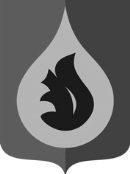 ГЛАВАГОРОДСКОго ПОСЕЛЕНИя федоровскийСУРГУТСКОГО   РАЙОНАХАНТЫ-МАНСИЙСКОГО АВТОНОМНОГО ОКРУГА - ЮГРЫ	П О С Т А Н О В Л Е Н И Е(в редакции постановлений от 09.10.2013 №08-пг/нпа, от 21.12.2015 №07-пг/нпа, от 19.12.2016 №03-пг/нпа, от 31.01.2018 №02-пг/нпа) «30» января 2013 года                                                                                     № 03пгт. ФедоровскийО порядке проведения антикоррупционной экспертизы муниципальных нормативных правовых актов (проектов муниципальных нормативных правовых актов) главы городского поселения ФедоровскийВ соответствии с Федеральным законом Российской Федерации                             от 17.07.2009 № 172-ФЗ «Об антикоррупционной экспертизе нормативных правовых актов и проектов нормативных правовых актов», Законом Ханты-Мансийского автономного округа - Югры от 25.09.2008 № 86-оз «О мерах по противодействию коррупции в Ханты-Мансийском автономном округе - Югре»:1. Утвердить:- порядок проведения антикоррупционной экспертизы муниципальных нормативных правовых актов (проектов муниципальных нормативных правовых актов) главы городского поселения Федоровский,  согласно приложению 1;- перечень лиц, имеющих право проводить антикоррупционную экспертизу муниципальных нормативных правовых актов (проектов муниципальных нормативных правовых актов) главы городского поселения Федоровский, согласно приложению 2.2. Назначить должностным лицом администрации городского поселения Федоровский, ответственным за организацию проведения антикоррупционной экспертизы муниципальных нормативных правовых актов (проектов муниципальных нормативных правовых актов) главы городского поселения Федоровский и за контролем её проведения заместителя начальника управления по организации деятельности органов местного самоуправления  и социального развития  Р.Р. Ибатуллин.3. Определить управление по организации деятельности органов местного самоуправления и социальному развитию администрации городского поселения Федоровский  уполномоченным органом администрации городского поселения Федоровский:- за обеспечение размещения муниципальных нормативных правовых актов (проектов муниципальных нормативных правовых актов) главы городского поселения Федоровский на официальном сайте органов местного самоуправления городского поселения Федоровский;- за обеспечение опубликования принятых муниципальных нормативных правовых актов главы городского поселения Федоровский в печатном средстве массовой информации, с которым заключен муниципальный контракт  в соответствии с федеральным законодательством.4. Опубликовать настоящее постановление в официальном выпуске газеты «Федоровская ярмарка» и разместить на сайте муниципального образования городского поселения Федоровский.5. Настоящее постановление вступает в силу после его официального опубликования (обнародования) и распространяет свое действие на правоотношения, возникшие с 01 января 2013 года.6. Контроль за выполнением настоящего постановления оставляю за собой.Глава городского поселения Федоровский                                                                                      Н.У.Рудышин                                                                                     Приложение 1  к постановлениюглавы городского поселения Федоровскийот 30.01.2013 №03Порядокпроведения антикоррупционной экспертизы муниципальных нормативных правовых актов (проектов муниципальных нормативных правовых актов)главы городского поселения Федоровский1. Общие положения1.1. Настоящий Порядок проведения антикоррупционной экспертизы муниципальных нормативных правовых актов (проектов муниципальных нормативных правовых актов) главы городского поселения Федоровский (далее - Порядок) разработан в соответствии со статьёй 3 Федерального закона Российской Федерации от 17.07.2009 № 172-ФЗ «Об антикоррупционной экспертизе нормативных правовых актов и проектов нормативных правовых актов», статьёй 5 закона Ханты-Мансийского автономного округа - Югры от 25.09.2008 № 86-оз «О мерах по противодействию коррупции в Ханты-Мансийском автономном округе - Югре» и устанавливает порядок проведения антикоррупционной экспертизы муниципальных нормативных правовых актов (проектов муниципальных нормативных правовых актов) главы городского поселения Федоровский  в целях выявления в них коррупциогенных факторов и их последующего устранения.1.2. Антикоррупционная экспертиза муниципальных нормативных правовых актов (проектов муниципальных нормативных правовых актов) главы городского поселения Федоровский проводится в соответствии с настоящим Порядком, методикой, установленной постановлением Правительства Российской Федерации от 26.02.2010 № 96 «Об антикоррупционной экспертизе нормативных правовых актов и проектов нормативных правовых актов», в отношении:1.2.1. Проектов муниципальных нормативных правовых актов главы городского поселения Федоровский (далее - проекты нормативных правовых актов), - при проведении правовой экспертизы на стадии их подготовки и (или) согласования.1.2.2. Действующих муниципальных нормативных правовых актов главы городского поселения Федоровский (далее - нормативные правовые акты), - при мониторинге    их правоприменения.1.3. Антикоррупционная экспертиза нормативных правовых актов (проектов нормативных правовых актов) проводится лицами, имеющими на это право          в соответствии с настоящим Порядком (далее - эксперты).1.4. Антикоррупционная экспертиза нормативных правовых актов городского поселения Федоровский (проектов нормативных правовых актов) проводится:1.4.1. Управлением по организации деятельности органов местного самоуправления и социальному развитию администрации городского поселения Федоровский (далее – Управление).1.4.2. Межведомственным советом при главе городского поселения Федоровский по противодействию коррупции (далее - Совет) при несогласии с заключением    по результатам антикоррупционной экспертизы.1.5. Антикоррупционная экспертиза не проводится в отношении отменённых или утративших силу нормативных правовых актов.1.6. Независимая антикоррупционная экспертиза проводится за счет собственных средств юридическими лицами и физическими лицами, аккредитованными в порядке и на условиях, установленных федеральным органом исполнительной власти в области юстиции, в соответствии с методикой проведения антикоррупционной экспертизы нормативных правовых актов и проектов нормативных правовых актов, утвержденной постановлением Правительства Российской Федерации от 26.02.2010 № 96 «Об антикоррупционной экспертизе нормативных правовых актов и проектов нормативных правовых актов».1.7. Заключения по результатам независимой антикоррупционной экспертизы, поступившие в администрацию городского поселения Федоровский, регистрируются в установленном порядке в администрации городского поселения Федоровский.В случае, если поступившее заключение по результатам независимой антикоррупционной экспертизы не соответствует форме, утвержденной Министерством юстиции Российской Федерации, администрация городского поселения Федоровский возвращает такое заключение не позднее 30 дней после регистрации с указанием причин.1.8. В отношении нормативных правовых актов, проектов нормативных правовых актов, содержащих сведения, составляющие государственную тайну или сведения конфиденциального характера, независимая антикоррупционная экспертиза не проводится.1.9. В целях обеспечения возможности проведения независимой антикоррупционной экспертизы проектов нормативных правовых актов, в течение рабочего дня, соответствующего дню поступления указанных проектов в управление по организации деятельности органов местного самоуправления и социальному развитию администрации городского поселения Федоровский, ответственное лицо размещает эти проекты на официальном сайте органов местного самоуправления городского поселения Федоровский в сети Интернет с указанием даты размещения и срока приёма заключений по результатам независимой антикоррупционной экспертизы. Проекты указанных нормативных правовых актов размещаются на сайте не менее чем на 7 дней.1.10. Заключение по результатам независимой антикоррупционной экспертизы носит рекомендательный характер и подлежит обязательному рассмотрению администрацией городского поселения Федоровский в 30-дневный срок со дня его получения. По результатам рассмотрения гражданину или организации, проводившим независимую антикоррупционную экспертизу, направляется мотивированный ответ (за исключением случаев, когда в заключении отсутствует информация о выявленных коррупциогенных факторах, или предложений о способе устранения выявленных коррупциогенных факторов), в котором отражается учёт результатов независимой антикоррупционной экспертизы и (или) причины несогласия с выявленным в нормативном правовом акте или проекте нормативного правового акта коррупциогенным фактором.2. Антикоррупционная экспертизапроектов нормативных правовых актов2.1. Проекты нормативных правовых актов подвергаются антикоррупционной экспертизе в процессе их согласования Управлением в пределах сроков согласования, установленных муниципальными правовыми актами.2.2. Проекты нормативных правовых актов, вносящие изменения                   в действующие нормативные правовые акты, подвергаются антикоррупционной экспертизе в том же порядке, что и первоначальный акт.2.3. При поступлении на согласование проекта нормативного правового акта эксперт:- устанавливает его нормативность (отсутствие нормативности);- осуществляет антикоррупционную экспертизу.2.4. В случае, если проект правового акта не отвечает признакам нормативности, антикоррупционная экспертиза не проводится, заключение         не составляется.2.5. В случае, если проект правового акта является нормативным, в листе согласования проекта правового акта экспертом ставится отметка «Нормативный правовой акт» с указанием подписи эксперта и даты.2.6. Результаты антикоррупционной экспертизы указываются в заключении по результатам антикоррупционной экспертизы (далее - заключение), оформляемом в обязательном порядке по форме согласно приложениям 1, 2           к настоящему Порядку.2.7. В зависимости от результата антикоррупционной экспертизы проекта нормативного правового акта в листе согласования должно быть указано:- «Антикоррупционная экспертиза проведена. Выявлены коррупциогенные факторы»;- «Антикоррупционная экспертиза проведена. Коррупциогенных факторов не выявлено».2.8. Лицо, подготовившее проект нормативного правового акта, содержащее коррупциогенные факторы, обязано в течение 5 рабочих дней рассмотреть заключение и совершить одно из следующих действий:2.8.1. Внести в проект нормативного правового акта изменения и (или) дополнения, направленные на устранение и (или) ограничение действия выявленных коррупционных факторов.2.8.2. Подготовить аргументированную пояснительную записку, подписываемую руководителем отраслевого (функционального) органа администрации городского поселения Федоровский о невозможности внесения таких изменений и (или) дополнений в связи со спорностью в вопросе определения коррупциогенности нормативного правового акта, решение которого требует проведения комплексного, коллегиального анализа.	2.9. В случае, предусмотренном пунктом 2.8.2. настоящего Порядка, глава городского поселения Федоровский или лицо, исполняющее полномочия главы городского поселения Федоровский, вправе:2.9.1. Подписать нормативный правовой акт в предложенной редакции.2.9.2. Вынести рассмотрение результатов антикоррупционной экспертизы на заседание Совета.2.10. Заключение оформляется в двух экземплярах, один из которых прилагается к проекту нормативного правового акта, второй хранится в Управлении, регистрируется в отдельном журнале учёта проведения антикоррупционных экспертиз.2.11. Заключение подписывается экспертом, её проводившим.2.12. (Исключен постановлением от 21.12.2015 №07-пг/нпа).2.13. (Исключен постановлением от 21.12.2015 №07-пг/нпа).3. Антикоррупционная экспертиза нормативных правовых актов3.1. Антикоррупционная экспертиза нормативных правовых актов проводится в плановом и внеплановом порядке.3.2. В плановом порядке антикоррупционная экспертиза проводится           при проведении мониторинга правоприменения нормативных правовых актов, осуществляемого в соответствии с правовыми актами городского поселения Федоровский.3.3. Во внеплановом порядке антикоррупционная экспертиза проводится при наличии одного из следующих оснований:- по поручению главы городского поселения Федоровский, должностных лиц администрации городского поселения Федоровский;- на основании муниципальных правовых актов городского поселения Федоровский;- при внесении изменений и (или) дополнений в данный нормативный правовой акт;- при поступлении обращений граждан, юридических лиц, органов государственной власти, органов местного самоуправления городского поселения Федоровский,  содержащих жалобы (предложения, замечания) на несовершенство данного акта или административных процедур, установленных данным актом, либо содержащих указание на наличие коррупциогенных факторов в данном акте.3.4. Результаты антикоррупционной экспертизы указываются в заключении в соответствии с требованиями пункта 2.7. настоящего Порядка.3.5. Заключение вместе с нормативным правовым актом, в отношении которого была проведена антикоррупционная экспертиза, направляется руководителю отраслевого (функционального) органа администрации городского поселения Федоровский (далее - ответственное должностное лицо), являющегося инициатором подготовки проекта нормативного правового акта.3.6. По результатам рассмотрения заключения ответственное должностное лицо осуществляет одно из следующих действий:3.6.1. Поручает исполнителю проекта нормативного правового акта подготовить изменения и (или) дополнения в нормативный правовой акт, направленные на устранение и (или) ограничение действия выявленных коррупциогенных факторов.3.6.2. Обращается к главе городского поселения Федоровский с предложением о рассмотрении результатов антикоррупционной экспертизы на Совете в случае, если выявлены спорные вопросы определения коррупциогенности нормативного правового акта, решение которых требует проведения комплексного, коллегиального анализа.Раздел 4. Обеспечение доступа граждан и организаций к информации о правотворческой деятельности главы городского поселения Федоровский4.1. В целях обеспечения доступа граждан и организаций к информации о правотворческой деятельности главы городского поселения Федоровский тексты проектов нормативных правовых актов, а также нормативные правовые акты размещаются на официальном сайте органов местного самоуправления городского поселения Федоровский в сети Интернет (адмфедоровский.рф) в разделе «Правовые акты», а также  нормативные правовые акты публикуются в печатном средстве массовой информации с которым заключен муниципальный контракт в соответствии с федеральным законодательством.4.2. Управление по организации деятельности органов местного самоуправления и социальному развитию администрации городского поселения Федоровский:4.2.1. Размещает на официальном сайте органов местного самоуправления городского поселения Федоровский проекты нормативных правовых актов – в течение рабочего дня со дня согласования, но не позднее трех дней до дня рассмотрения.4.2.2. Размещает на официальном сайте органов местного самоуправления городского поселения Федоровский принятые нормативные правовые акты – в течение пяти рабочих дней со дня подписания нормативного правового акта.4.2.3. Обеспечивает опубликование принятых нормативных правовых актов в печатном средстве массовой информации, с которым заключен муниципальный контракт в соответствии с федеральным законодательством.Приложение 1 к ПорядкуЗаключениепо результатам антикоррупционной экспертизы(о наличии коррупциогенных факторов)№ _________							                 ___________ (дата)I. Вводная часть	Настоящее заключение подготовлено по результатам антикоррупционной экспертизы нормативного правового акта (проекта нормативного правового акта) (наименование, заголовок), поступившего (представленного) из (от) _________________________________________________________________________________.	Исполнитель нормативного правового акта (проекта нормативного правового акта) (Ф.И.О., должность, телефон) ___________________________.	Антикоррупционная экспертиза проведена (Ф.И.О., должность, телефон эксперта) ________________________________________________________.	В процессе антикоррупционной экспертизы применены положения Методики проведения антикоррупционной экспертизы нормативных правовых актов и проектов нормативных правовых актов, утверждённой постановлением Правительства Российской Федерации от 26.02.2010 № 96 «Об антикоррупционной экспертизе нормативных правовых актов и проектов нормативных правовых актов» (далее - методика), а также положения:(указываются Федеральные законы и иные правовые акты РФ, законы и иные правовые акты субъекта РФ, устав муниципального образования и иные муниципальные правовые акты, которые применялись при проведении антикоррупционной экспертизы).II. Описательная часть	В представленном нормативном правовом акте (проекте нормативного правового акта) выявлены следующие коррупциогенные факторы: _________________________________________________________________(отражаются все положения проекта нормативного правового акта, в котором выявлены коррупциогенные факторы, с указанием его структурных единиц (разделов, глав, статей, частей, пунктов, подпунктов, абзацев) и соответствующих коррупциогенных факторов со ссылкой на положения методики)III. РекомендацииВ целях устранения выявленных коррупциогенных факторов предлагается ______________________________________________________________________                  (указывается способ устранения коррупциогенных факторов)IV. ВыводыПредставленный нормативный правовой акт (проект нормативного правового акта) «__________» содержит коррупциогенные факторы, указанные в описательной части данного заключения.Подпись эксперта ___________________________________________________                                                        (Ф.И.О., должность)Приложение 2 к ПорядкуЗаключениепо результатам антикоррупционной экспертизы(об отсутствии коррупциогенных факторов)№ _________								___________ (дата)I. Вводная часть	Настоящее заключение подготовлено по результатам антикоррупционной экспертизы нормативного правового акта (проекта нормативного правового акта) (наименование, заголовок), поступившего (представленного) из (от) ________________________________________________________________________________.	Исполнитель нормативного правового акта (проекта нормативного правового акта) (Ф.И.О., должность, телефон) _______________________.__________________________________________________________________	Антикоррупционная экспертиза проведена (Ф.И.О., должность, телефон эксперта) ____________________________________________________.	В процессе антикоррупционной экспертизы применены положения Методики проведения антикоррупционной экспертизы нормативных правовых актов и проектов нормативных правовых актов, утверждённой Постановлением Правительства Российской Федерации от 26.02.2010 № 96 «Об антикоррупционной экспертизе нормативных правовых актов и проектов нормативных правовых актов» (далее - методика), а также положения:(указываются Федеральные законы и иные правовые акты РФ, законы и иные правовые акты субъекта РФ, устав муниципального образования и иные муниципальные правовые акты, которые применялись при проведении антикоррупционной экспертизы).II. Выводы	Коррупциогенные факторы, устанавливающие для правоприменителя необоснованно широкие пределы усмотрения или возможность необоснованного применения исключений из общих правил, а также содержащие неопределенные, трудновыполнимые и (или) обременительные требования к гражданам и организациям в нормативном правовом акте (проекте нормативного правового акта) не выявлены.Подпись эксперта __________________________________________________                                                                                           (Ф.И.О., должность)Приложение 2  к постановлениюглавы городского поселения Федоровскийот 30.01.2013 №03Перечень лиц,имеющих право проводить антикоррупционную экспертизумуниципальных нормативных правовых актов(проектов муниципальных нормативных правовых актов)главы городского поселения ФедоровскийСафронова Марина Анатольевна-Заместитель главы поселения - начальник управления по организации деятельности органов местного самоуправления и социальному развитию администрации городского поселения ФедоровскийИбатуллин РустамРенальдович-Заместитель начальника управления по организации деятельности органов местного самоуправления и социальному развитию администрации городского поселения ФедоровскийЗаболоцкая Анастасия Юрьевна-Главный специалист службы по организации деятельности органов местного самоуправления управления по организации деятельности органов местного самоуправления и социальному развитию администрации городского поселения Федоровский